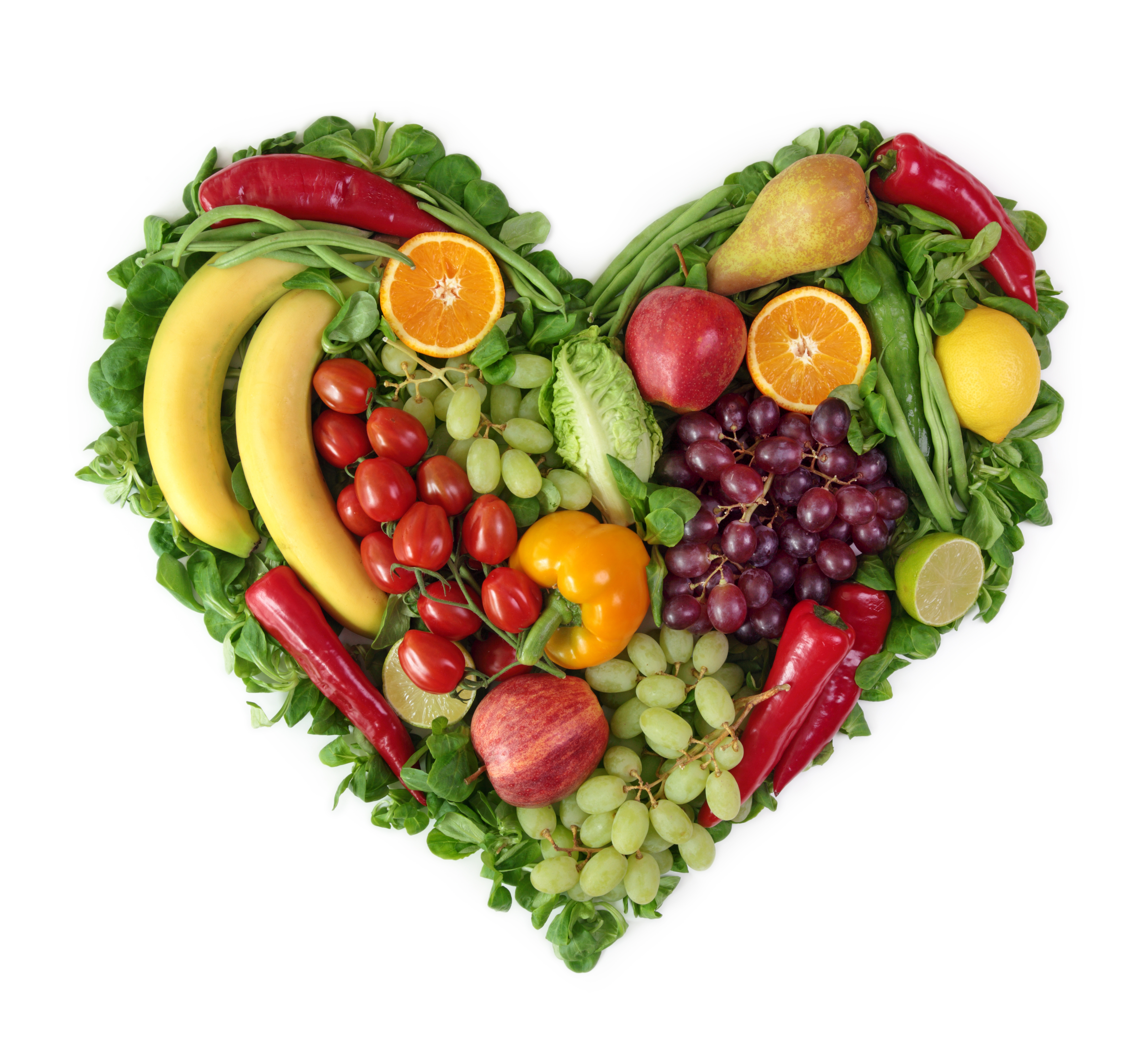 BREAKFASTLUNCHDINNERSNACKSundayMondayTuesdayWednesdayThursdayFridaySaturday